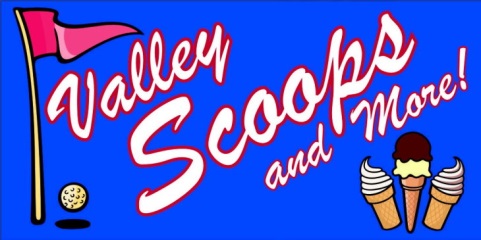 Party Room in Off Season (Late September- Easter)First Hour			$50.Additional Hours 	$20.ea.Golf course *		$10.*only available weather permitting for safety reasonsMax of Approximately 60 peopleFood Warmer are okNo cooking Equipment (Grills, etc.)Limited varieties of hard dip ice cream availableBilled at menu priceOnly topping sprinkles10 Day notice for scheduling a partyNo hanging decorationsAll outside food and drinks PermittedNO Alcohol permitted on propertyArcade Games are NOT ours, and are played at your own expenseFor Inquiries: Please ask for Matt or call 570-788-1883